                                                              DIOCESE OF WILMINGTON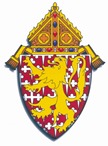 PROFESSIONAL MENTORING PROGRAM                                                ANALYSIS OF PEDAGOGY DEVELOPMENT Purpose  of  Activity:   This   activity is very similar to the content knowledge activity; however this time you will be collecting data on your pedagogy development.   The strengths/weaknesses you  provide should  be stated in clear, concise terms.   You may use the data collected during  previous years of theprofessional mentoring program and/or data from classroom observations and  summative evaluations.Instructions  for the Content Expertise Inventory Chart for Pedagogy Development:Determine and state the one standard from the list of Professional Standards for Catholic School Educators that you will focus on for this exercise.  You must choose standard 4, 5, or 6. (Attach these standards to your Pedagogy Chart.)B.   In column 1, record three or more indicators within the standard area you choseC.   In column 2, list evidence of your strengths in meeting each indicator D.   In column 3, list areas in which you would like to improve to more effectively meet each indicator 